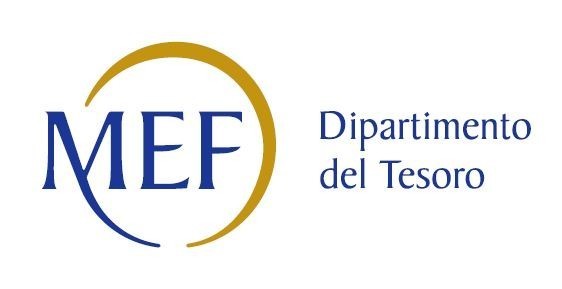 Patrimonio della PACENSIMENTO DELLE PARTECIPAZIONI(art. 17, commi 3 e 4, D.L. n. 90/2014)SCHEDA DI RILEVAZIONE Dati relativi all’anno 2021DATI ANAGRAFICI DELLA PARTECIPATACompilare il campo “anno di inizio della procedura” solo se nel campo “stato della società” è stato selezionato un elemento diverso da “La società è attiva”.Le società emittenti azioni o strumenti finanziari in mercati regolamentati e i Gruppi di Azione Locale (GAL) nell’applicativo sono individuati mediante elenchi ufficiali.SEDE LEGALE DELLA PARTECIPATA*campo con compilazione facoltativa SETTORE DI ATTIVITÀ DELLA PARTECIPATALa lista dei codici Ateco è disponibile al link http://www.istat.it/it/strumenti/definizioni-e-classificazioni/ateco-2007  *campo con compilazione facoltativa DATI SINTETICI DI BILANCIO DELLA PARTECIPATACompilare il campo “Tipologia di schema di bilancio” solo se nel campo precedente è stato selezionato “Contabilità economico-patrimoniale”.Compilare l’appropriata sotto-sezione in base alla tipologia di contabilità adottata (“Contabilità economico patrimoniale” o “Contabilità finanziaria”).Se lo schema di bilancio adottato è di tipo “Bancario-assicurativo” la sezione non deve essere compilata.  ATTENZIONE: l’applicativo richiede la compilazione della sezione dati di bilancio d’esercizio solo nel caso in cui, secondo le informazioni acquisite da InfoCamere, la società non depositi, presso il Registro Imprese, il bilancio d’esercizio in formato elaborabile secondo lo standard XBRL.Contabilità economico-patrimoniale – bilancio d’esercizioSe la Tipologia di schema di bilancio adottata è “Codice Civile ex art.2424 e seguenti”, compilare tutti i campi della sotto-sezione. Se la Tipologia di schema di bilancio adottata è “Principi contabili internazionali (IAS-IFRS)” compilare tutti i campi esclusi quelli contrassegnati dalla (X).ATTENZIONE: non è più richiesta la comunicazione dei dati di bilancio consolidato.Contabilità finanziariaATTENZIONE: La sezione deve essere compilata solamente se la partecipata adotta una contabilità finanziaria.QUOTA DI POSSESSO (quota diretta e/o indiretta)Se la partecipazione è diretta o sia diretta che indiretta, inserire la quota detenuta direttamente dall’Amministrazione nella partecipata.Compilare se per “Tipologia di Partecipazione” è stato indicato “Partecipazione Indiretta” o “Partecipazione diretta e indiretta”. Inserire CF e denominazione dell’ultima tramite attraverso la quale la partecipata è detenuta indirettamente dall’Amministrazione.Inserire la quota di partecipazione che la tramite detiene nella partecipata.QUOTA DI POSSESSO – TIPO DI CONTROLLOATTENZIONE: compilare il campo “Tipo di controllo” se la partecipata è una Società, il campo “Tipo di controllo (organismo)” se la partecipata è un organismo.  Non sono considerati “organismi” – a titolo esemplificativo - i soggetti che rientrano nel perimetro soggettivo del TUSP, come i consorzi e le aziende speciali di cui, rispettivamente all’art. 31 e all’art. 114 del TUEL, gli enti pubblici economici, gli enti pubblici non economici.AFFIDAMENTIDATI CONTABILI DERIVANTI DAL RAPPORTO DI PARTECIPAZIONECompilare il campo se l'Amministrazione ha risposto “sì” alla domanda precedente.Indicare la somma dei crediti/debiti in Conto Competenza e in Conto Residui.Indicare l'importo delle garanzie in essere al 31/12 (comprese quelle accese nell'esercizio).*Campo testuale con compilazione facoltativa.Motivazioni del nuovo inserimento di partecipazioneLa Sezione deve essere compilata solo nel caso di partecipazione diretta acquisita nel corso dell’anno di riferimento della rilevazione oppure per segnalare che la partecipata era detenuta già al 31/12/2017 ma erroneamente non è stata dichiarata.Compilare il campo solo se l’Amministrazione dichiarante rientra nell’ambito soggettivo del TUSP e se la partecipata ha forma giuridica societaria. NOME DEL CAMPOIndicazioni per la compilazioneCodice Fiscale 03567090232Denominazione Acque Veronesi S.c. a r.l.Anno di costituzione della società2006Forma giuridicaTipo di fondazione Altra forma giuridicaStato della societàAnno di inizio della procedura(1)Società con azioni quotate in mercati regolamentati (2)noSocietà che ha emesso strumenti finanziari quotati in mercati regolamentati (ex TUSP) (2)noLa società è un GAL(2)NOME DEL CAMPOIndicazioni per la compilazioneStatoProvinciaVRComuneVERONACAP *37131Indirizzo *Lungadige Galtarossa 8Telefono *0000000000FAX *0458088696Email *protocollo@pec.acqueveronesi.itNOME DEL CAMPOIndicazioni per la compilazioneAttività 1Codice: 37 - gestione delle reti fognariePeso indicativo dell’attività %51%Attività 2 *Codice: 36 - raccolta, trattamento e fornitura di acquaPeso indicativo dell’attività % *49%Attività 3 *Peso indicativo dell’attività % *Attività 4 *Peso indicativo dell’attività % *NOME DEL CAMPOIndicazioni per la compilazioneNumero medio di dipendenti316Approvazione bilancio 2021Tipologia di contabilitàTipologia di schema di bilancio (3)NOME DEL CAMPOIndicazioni per la compilazioneB) I-Immobilizzazioni immateriali (X)554.520.375B) II-Immobilizzazioni materiali (X)184.933.547,75B) III–Immobilizzazioni finanziarie (X)5.204.129,5Totale Immobilizzazioni (B) (X)244.658.052,25C) II–Crediti (valore totale) (X)62.113.076,90Totale Attivo340.965.758,45A) I Capitale / Fondo di dotazione5.000.000A) Totale Riserve (II-VII) / Totale Riserve11.879.673,67A) VIII Utili (perdite) portati a nuovo6.217.536,45A) IX Utili (perdite) esercizio437.838,34Patrimonio Netto 22.149.215D) – Debiti (valore totale) (X)127.901.156,45Totale passivo340.965.758,45A. Valore della produzione/Totale Ricavi97.608.157,65A1) Ricavi delle vendite e delle prestazioni / Ricavi85.360.360,24A5) Altri Ricavi e Proventi7.880.623,00di cui "Contributi in conto esercizio"(X)4.836.227,01B. Costi della produzione /Totale costi95.253.584,74B.9 Costi del personale / Costo del lavoro19.125.037,39C.15) Proventi da partecipazioni0C.16) Altri proventi finanziari236.097,31C.17bis) Utili e perdite su cambi0D.18a) Rettifiche di valore di attività finanziarie – Rivalutazioni di partecipazioni0NOME DEL CAMPOIndicazioni per la compilazioneNumero medio dipendentiCapitale o fondo di dotazioneAvanzo/Disavanzo di esercizioPatrimonio nettoTotale EntrateTotale UsciteCosti del PersonaleNOME DEL CAMPOIndicazioni per la compilazioneTipologia di Partecipazione Quota diretta (4)Codice Fiscale Tramite (5)Denominazione Tramite (5)Quota detenuta dalla Tramite nella partecipata (6)NOME DEL CAMPOIndicazioni per la compilazioneTipo di controlloTipo di controllo (organismo)NOME DEL CAMPOIndicazioni per la compilazioneLa partecipata svolge servizi per l’Amministrazione?Se la partecipata non ha svolto servizi per l’Amministrazione nell’anno di riferimento della rilevazione i campi sottostanti non devono essere compilati.Se la partecipata non ha svolto servizi per l’Amministrazione nell’anno di riferimento della rilevazione i campi sottostanti non devono essere compilati.Settore Servizio Idrico IntegratoEnte AffidanteModalità affidamentoImporto impegnato nell’anno oggetto di rilevazione (importo annuale di competenza)Indicazioni per la compilazioneIndicazioni per la compilazioneIndicazioni per la compilazioneIndicazioni per la compilazioneL'Amministrazione ha oneri per contratti di servizio nei confronti della partecipata?IMPEGNIPAGAMENTI C/COMPETENZAPAGAMENTI C/RESIDUIOneri per contratti di servizio (7)L'Amministrazione ha altri oneri o spese (diversi da quelli per contratti di servizio) nei confronti della partecipata?IMPEGNIPAGAMENTI C/COMPETENZAPAGAMENTI C/RESIDUIOneri per trasferimenti in conto capitale (7)Oneri per trasferimenti in conto esercizio(7)Oneri per copertura di disavanzi o perdite(7)Oneri per acquisizione di quote societarie(7)Oneri per aumento di capitale (non ai fini di ripiano perdite) (7)Oneri per trasformazione, cessazione, liquidazione(7)Oneri per garanzie fideiussioni, lettere patronage, altre forme (7)Escussioni nei confronti dell’ente delle garanzie concesse (7)Altre spese verso organismi partecipati (7)Totale oneri (7)L'Amministrazione riceve dividendi e/o altre entrate dalla partecipata?ACCERTATIRISCOSSIONI C/COMPETENZARISCOSSIONI C/RESIDUIDividendi/utili distribuiti dalla Partecipata all’Amministrazione (7)Entrate per cessione quote (7)Altre entrate da organismi partecipati (7)Totale entrate (7)Crediti nei confronti della partecipata (8)Debiti nei confronti della partecipata (8)Accantonamenti al fondo perdite società partecipateImporto totale delle garanzie prestate (fideiussioni, lettere patronage, altre forme) al 31/12(9)Indicazioni per la compilazioneIndicazioni per la compilazioneNote sulla partecipazione*NOME DEL CAMPOIndicazioni per la compilazioneMotivazione del nuovo inserimento di partecipazione in soggetto con forma giuridica societariaMotivazione del nuovo inserimento di partecipazione in soggettocon forma giuridica NON societariaProcedura adottata (10)Riferimento dell’atto deliberativo (10)Data di adozione dell’atto deliberativo (10)